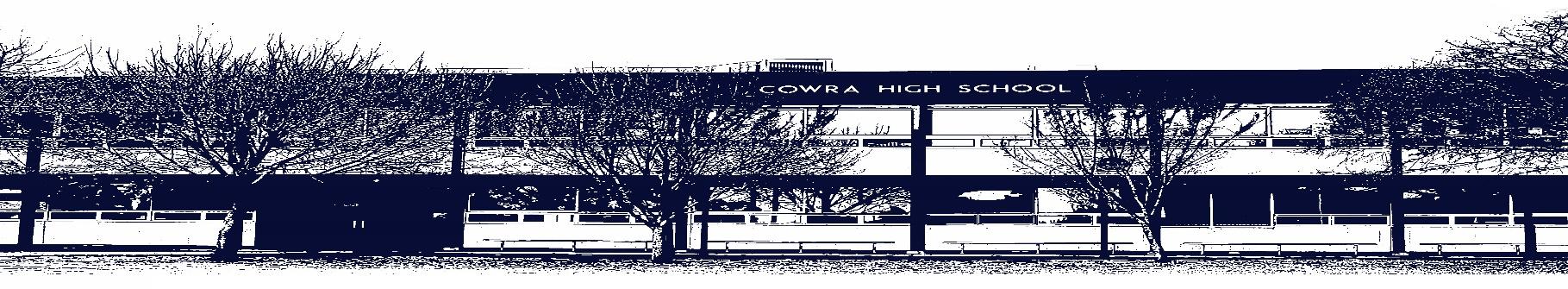 COWRA HIGH SCHOOLASSESSMENT TASK COVER SHEETThis sheet must be attached to the front of your Assessment Task and submitted to your class teacher on or before the due date.Student’s Name:	_________________________________________Course:		Year 11 Music 1Assessment Task:	Popular MusicDate Due:		23/03/2021 	Date Received:	_______________□	Extension granted   _____ days□	Other circumstances ~ documents attachedI certify:This assignment is entirely my own work and all borrowed material has been acknowledgedThe material contained in this assignment has not previously been submitted for assessment in any formal course of studyI retain in my possession a copy of this assignmentI understand that late assignments will be penalised unless an extension has been granted by Deputy Principal - CurriculumStudent’s Signature:  ____________________________✂-------------------------------------------------------------------------------------------------------------------------------COWRA HIGH SCHOOLAssessment Task (Student’s Copy)Student’s Name:	_________________________________________Course:		Year 11 Music 1Teacher:		K. SmithAssessment Task received by:	_________________________________________Signature:  _________________________________________Date:  ______________________		Time:  ______________________Please detach this if the Assessment Task has been handed in to the office and give to student to keep for their own records.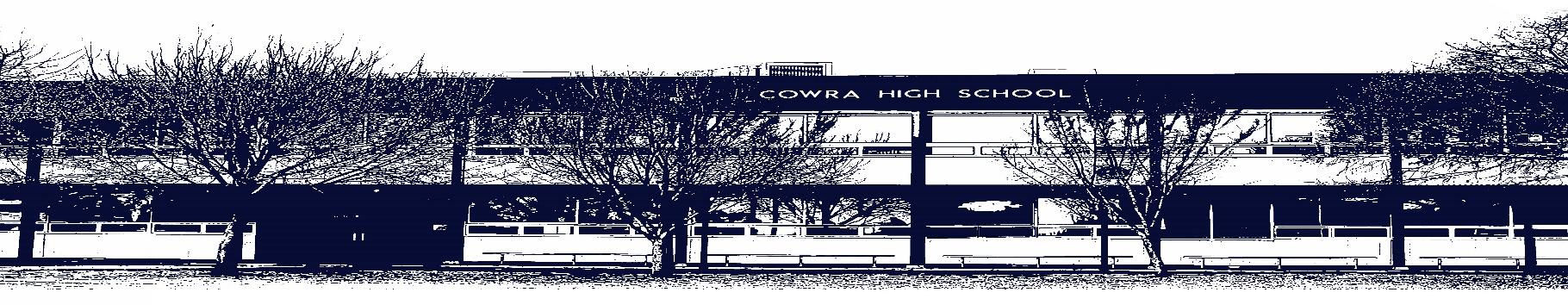 COWRA HIGH SCHOOLAssessment Task Submission PolicySubmission of assessment tasks by students must follow faculty guidelines. There are basically four types of assessment tasks:In Class Assessment Tasks ~ these tasks are supervised by the class teacher and collected by the class teacher at the conclusion of the assessment task. It is the responsible of the student who miss in class assessment tasks to contact the Head Teacher of that faculty.Formal Examinations ~ at the conclusion of any formal examination the assessment task papers are to be collected and returned to the relevant faculty teacher.Major Projects / Pieces of Work ~ these items, due to their size, are usually kept in the appropriate faculty location. Major works and projects should be kept in safe locations that minimises the risk of damage. Any assessment task would be submitted directly to the teacher. A receipt for the task will be issued to students.Take Home Assessment Tasks ~ these are tasks that students are required to complete by a due date. Students should follow faculty submission guidelines regarding submission of these tasks.Guidelines for the Submission of Assessment Tasks When an assessment task is issued, the information provided to students will include:a clear statement of what the task involves and what the expectations of the student arean explanation of the marking criteria / outcomes to be assessedthe due date of submissionan assessment task submission cover sheet ~ see attachedTeachers should record the names of all students issued with the assessment task on a roll/class list and have the student acknowledge receipt of the assessment task by getting them to sign next to their name.Students must take their assessment task to the class teacher. They must be signed in on the class roll and keep their receiptAll students must keep a copy of their assessment task.Illness and Misadventure AppealsIf a student fails to submit an assessment task by the due date and has a legitimate reason than normal illness and misadventure procedures will apply.REQUEST FOR ASSESSMENT EXTENSION PROCEDUREAssessment extensions will only be granted in exceptional circumstances. All requests need to be made in writing using the extension request form. In seeking an extension discuss your request with your teacher/Head Teacher at least three (3) days before the due date with work already completed. Forms for Illness/Misadventure and Extension can be accessed on the Cowra High School Website.COWRA HIGH SCHOOLCOWRA HIGH SCHOOLCOWRA HIGH SCHOOLCOWRA HIGH SCHOOLYear 11 Assessment TaskYear 11 Assessment TaskYear 11 Assessment TaskYear 11 Assessment TaskNAME:NAME:TEACHER: K SmithTEACHER: K SmithCOURSE: Music 1 PreliminaryCOURSE: Music 1 PreliminaryTASK No: 1Unit: Popular MusicDATE DUE: 23/3/2020DATE DUE: 23/3/2020DATE RECEIVED: DATE RECEIVED: MARK: 25WEIGHT: 25%Performance: 10%Musicology: 15%PRESENTATION: Performance and Musicology (Viva Voce)PRESENTATION: Performance and Musicology (Viva Voce)SYLLABUS OUTCOMES: P1 - performs music that is characteristic of the topics studied.P4 - recognises and identifies the concepts of music and discusses their use in a variety of musical styles.P6 - observes and discusses concepts of music in works representative of the topics studied.P9 - performs as a means of self-expression and communication.SYLLABUS OUTCOMES: P1 - performs music that is characteristic of the topics studied.P4 - recognises and identifies the concepts of music and discusses their use in a variety of musical styles.P6 - observes and discusses concepts of music in works representative of the topics studied.P9 - performs as a means of self-expression and communication.SYLLABUS OUTCOMES: P1 - performs music that is characteristic of the topics studied.P4 - recognises and identifies the concepts of music and discusses their use in a variety of musical styles.P6 - observes and discusses concepts of music in works representative of the topics studied.P9 - performs as a means of self-expression and communication.SYLLABUS OUTCOMES: P1 - performs music that is characteristic of the topics studied.P4 - recognises and identifies the concepts of music and discusses their use in a variety of musical styles.P6 - observes and discusses concepts of music in works representative of the topics studied.P9 - performs as a means of self-expression and communication.Task: Performance and Musicology (Viva Voce)Performance:Complete a Performance (instrument and/or voice) reflecting the topic “Popular Music”. Performances should be no longer than 5 minutes. You may perform by yourself, with accompaniment, or as part of an ensemble; however, you will be marked on only your part in the performance only. 
Viva Voce:Complete a Viva Voce on the topic “How do composers of Popular music use the concepts of music?” Choose a piece of popular music to analyse, and present this analysis in an 8-minute Viva Voce. Musical examples should be used to support observations.
Choosing pieces:Ideally, your preparation for the two components of this task will complement each other. This means your research and analysis for the viva voce should help inform your performance interpretation and learning to perform a piece in the style should give you an insight into the style which you can discuss in your viva voce. For this reason, you are encouraged to choose the same piece for both the performance and Viva voce.Task: Performance and Musicology (Viva Voce)Performance:Complete a Performance (instrument and/or voice) reflecting the topic “Popular Music”. Performances should be no longer than 5 minutes. You may perform by yourself, with accompaniment, or as part of an ensemble; however, you will be marked on only your part in the performance only. 
Viva Voce:Complete a Viva Voce on the topic “How do composers of Popular music use the concepts of music?” Choose a piece of popular music to analyse, and present this analysis in an 8-minute Viva Voce. Musical examples should be used to support observations.
Choosing pieces:Ideally, your preparation for the two components of this task will complement each other. This means your research and analysis for the viva voce should help inform your performance interpretation and learning to perform a piece in the style should give you an insight into the style which you can discuss in your viva voce. For this reason, you are encouraged to choose the same piece for both the performance and Viva voce.Task: Performance and Musicology (Viva Voce)Performance:Complete a Performance (instrument and/or voice) reflecting the topic “Popular Music”. Performances should be no longer than 5 minutes. You may perform by yourself, with accompaniment, or as part of an ensemble; however, you will be marked on only your part in the performance only. 
Viva Voce:Complete a Viva Voce on the topic “How do composers of Popular music use the concepts of music?” Choose a piece of popular music to analyse, and present this analysis in an 8-minute Viva Voce. Musical examples should be used to support observations.
Choosing pieces:Ideally, your preparation for the two components of this task will complement each other. This means your research and analysis for the viva voce should help inform your performance interpretation and learning to perform a piece in the style should give you an insight into the style which you can discuss in your viva voce. For this reason, you are encouraged to choose the same piece for both the performance and Viva voce.Task: Performance and Musicology (Viva Voce)Performance:Complete a Performance (instrument and/or voice) reflecting the topic “Popular Music”. Performances should be no longer than 5 minutes. You may perform by yourself, with accompaniment, or as part of an ensemble; however, you will be marked on only your part in the performance only. 
Viva Voce:Complete a Viva Voce on the topic “How do composers of Popular music use the concepts of music?” Choose a piece of popular music to analyse, and present this analysis in an 8-minute Viva Voce. Musical examples should be used to support observations.
Choosing pieces:Ideally, your preparation for the two components of this task will complement each other. This means your research and analysis for the viva voce should help inform your performance interpretation and learning to perform a piece in the style should give you an insight into the style which you can discuss in your viva voce. For this reason, you are encouraged to choose the same piece for both the performance and Viva voce.Marking Criteria: PerformanceMarksDemonstrates highly-developed technical skills incorporating technical fluency, technical facility, intonation and articulation appropriate to the chosen repertoire.Demonstrates perceptive stylistic understanding through performing repertoire using articulation, dynamics and expressive techniques.Performs with a well-developed sense of personal expression, demonstrated by the use of appropriate expressive techniques and a sensitivity to the chosen styleDemonstrates a highly-developed understanding of solo/ensemble techniques including understanding of the role of soloist/ensemble member, communication with accompanist/ensemble and issues of balance9 – 10Demonstrates competent technical skills incorporating technical fluency, technical facility, intonation and articulation appropriate to the chosen repertoireDemonstrates stylistic understanding through performance of the chosen repertoire using articulation, dynamics and expressive techniquesPerforms with a sense of personal expression, demonstrated by the use of expressive techniques and sensitivity to the chosen styleDemonstrates a competent understanding of solo/ensemble techniques including understanding of the role of soloist/ensemble member, communication with accompanist/ensemble and issues of balance7 – 8Demonstrates sound technical skills. Some problems in maintaining technical fluency and technical facility are evident as are inconsistencies in intonationDemonstrates a sense of stylistic understanding through performance of the chosen repertoire. The articulation and/or dynamics and/or expressive techniques may not be consistently appropriate to the chosen stylePerforms the chosen repertoire with a sense of musical expression, with an attempt to incorporate expressive techniques appropriate to the chosen styleDemonstrates a sound, although not consistent understanding of solo/ensemble techniques including understanding of the role of soloist/ensemble member, communication with accompanist/ensemble and issues of balance5 – 6Demonstrates some basic technical skill, although there are frequent inconsistencies in technical fluency, technical facility, and intonationDemonstrates a basic stylistic understanding. Articulation and/or dynamics and/or expressive techniques are not consistently appropriate to the chosen stylePerforms the chosen repertoire with little sense of musical expressionDemonstrates a limited awareness of the performer’s role as a soloist/ensemble member, which may be evident through lack of communication and balance in the ensemble or with the accompanist3 – 4Demonstrates very limited technical skillsDemonstrates little evidence of stylistic understanding of the chosen stylePerforms the chosen repertoire with little or no sense of musical expressionDemonstrates little or no awareness of the performer’s role as a soloist/ensemble member1 – 2Non-attempt0Marking Criteria: MusicologyMarksDiscussion has a clear and consistent musicological focusDemonstrates a perceptive understanding of the chosen topicDemonstrates high level aural awareness and understanding of musical concepts and their relationship to the chosen topicSupports the discussion with relevant musical examples13 - 15Discussion has a musicological focusDemonstrates a detailed understanding of the chosen topicDemonstrates thorough aural awareness and understanding of musical concepts and their relationship to the chosen topicSupports the discussion with relevant musical examples10 - 12Discussion has a musicological focus but may be inconsistentDemonstrates a generally sound understanding of the chosen topic although there may be some inaccuraciesDemonstrates some aural awareness and ability to discuss the use of musical concepts in the chosen topicPresents relevant musical examples7 – 9Makes an attempt to provide a musicological focus in the discussionDemonstrates basic understanding of the chosen topicDemonstrates basic aural awareness and skill in discussing the musical conceptsPresents some musical examples4 – 6Discussion lacks a musicological focusDemonstrates limited understanding of the chosen topicDemonstrates limited aural awareness and skill in discussing the musical concepts in the repertoire studiedUses irrelevant or inappropriate musical examples1 – 3Non-attempt0